LESSON:  What to Do About Bullying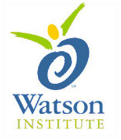 OUTLINEIntroduce the topic of BullyingTalk about the 4 types of bullying: (verbal, physical, social, psychological)Discuss that bullies come in different forms (i.e. one person/ group; someone the same age or older; a “friend”; sibling; authority figure)Talk about why people bully others (i.e. they were victims of bullying themselves; it’ll make them more popular/cool; others will be scared of them; jealousy)Discuss how bullying can make you feel (might think it’s your fault; might try to be a class clown; might feel isolated/rejected; might feel unsafe/afraid, etc.)Introduce strategies to handle bullying:Stay calmStay awayHang out with friendsHave comebacks readyDon’t bring expensive stuff/a lot of money to schoolTalk to an adult!So what do YOU think? discussion questionGive out the magnet cardsMATERIALS NEEDED:Facilitator’s GuideActivity Sheets (Bullying Survey; What to Do cards [cut apart and laminated]Lesson Summary CardHomework Sheet – “This week I might try to deal safely with bullying…”